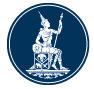 DATA SET DOCUMENT ข้อมูลการปรับปรุงโครงสร้างหนี้ และการให้ความช่วยเหลือลูกหนี้Document informationRevision historyTable of Contents	1. Document Overview	42. Data Set Summary	73. Data Set Details	81. Data Set: Debt Restructuring Detail	84. Appendix A.  Data Type	131. Document OverviewThis document provides information on the Data Sets to be submitted to the Bank of Thailand (BOT) for the Data Management System project. The Data Sets will be based on the industry open standard XML (Extensible Markup Language) format, and will be electronically submitted to BOT via the BOT Electronic Report Submission system (ERS).This document is divided into 4 major sections:1.  Data Set Summary section provides an overview of the Data Set(s) and specify format (i.e. XML, XLSX) and description of each Data Set.2.  Data Set Data Element section discusses in more details all the data elements within each of the defined Data Set(s). For each of the data elements, we have defined a valid data type. The list of all data types can be found in the Data Type Section.3.  Data Type section, which also provides the submission format for each of the data type, as well as some sample value. There is a special kind of data elements called Classification data element, which is used to classify other data elements i.e. Payment Instrument, Payment Channel. Each classification data element will contain a number of possible values.  For example, the possible values of Currency Id classification data element are ‘USD’, ‘JPY’, ‘THB’, etc. The list of all classifications can be found in the Classification Document.4. Schema Type and Schema Group section, which describes schema type of each data set and also identify schema group for each data set. This section will be available only when the Data Sets presented in this document are in XML format. Description:Granularity: granularity of data (how detailed the data is). Frequency: frequency of data submission (how frequent each institution has to submit the data).M: mandatory field. This field cannot be blank.    O: optional field. The field can contain value or blank depending on whether the institution has the data or not. C: mandatory with condition. These data are required under certain condition with other field(s).Duplicate Record: identify fields that BOT will check for duplicate records. If there are two records with identical value in these fields appeared in a data set, it will not pass basic validation.    Classification / View: identify classification and view which is the possible value for each data element. Classification and View will be listed in Classification Document.CB: Commercial Bank includes Thai commercial banks, retail banks, foreign commercial bank’s subsidiary and foreign commercial bank’s branch.FC: Finance Company.CF: Credit Foncier.SFI: Specialized Financial Institution includes Bank for Agriculture and Agricultural Cooperatives (BAAC), Government Savings Bank (GSB), Government Housing Bank (GHB), Islamic Bank of Thailand, Export-Import Bank of Thailand (EXIM Bank), Small and Medium Enterprise Development Bank of Thailand (SME Bank), Thai Credit Guarantee ​Corporation (TCG), and Secondary Mortgage Corporation (SMC).Non-FI: Non-Financial Institution in this context means financial service provider under BOT supervision which is not classified as commercial bank, specialized financial institution, finance company and credit foncier. The example of Non-FI are credit card company, personal loan company under BOT supervision, nano finance provider under BOT supervision, e-payment service provider, money exchange agency, money transfer agency.2. Data Set Summary3. Data Set Details1. Data Set: Debt Restructuring Detailข้อมูลการปรับปรุงโครงสร้างหนี้และการให้ความช่วยเหลือลูกหนี้Frequency: Monthlyหมายเหตุ: 1/ อ้างอิงจากเอกสาร DMS Classification Document4. Appendix A.  Data TypeVersion numberReleased DateEffective DateSummary of changesRevision marks1.023 July 20201 January 2020First versionNoData SetABBRGranularityFrequencyFormatDescriptionDebt Restructuring Detail1Debt Restructuring Detail (ข้อมูลการปรับปรุงโครงสร้างหนี้และการให้ความช่วยเหลือลูกหนี้)DS_DRDMonthlyMonthlyExcelFilename : MARSNn_YYYYMMDD_DRD.xlsxSheet “DS_DRD”No.GroupData ElementData TypeDescriptionธพ.บง.บค.SFINon-FIDuplicated RecordClassification / ViewNo.GroupData ElementData TypeDescriptionM/O/CM/O/CM/O/CM/O/CM/O/CDuplicated RecordClassification / View1Data Set Date Dateวันที่ของชุดข้อมูลMMM--Y2Organization Id Identification Numberรหัสสถาบันผู้ส่งข้อมูลMMM--Y3FI Arrangement NumberIdentification Numberเลขที่สัญญาของสถาบันการเงิน MMM--Y4Loan TypeClassificationประเภทเงินให้สินเชื่อMMM--YArrangement Type 1/5Primary Involved Party IdIdentification Numberรหัสลูกหนี้MMM--Y6Unique Id TypeClassificationประเภทรหัสลูกหนี้MMM--YUnique Id Type 1/7Asset Classification  Type / Asset and  Contingent  Classification Type Classificationประเภทการจัดชั้นก่อนปรับปรุงโครงสร้างหนี้MMM--Asset Classification Type 1/ และAsset and Contingent Classification Type 1/8DR Method Type (304001)Flagวิธีการปรับปรุงโครงสร้างหนี้และการให้ความช่วยเหลือลูกหนี้โดยวิธีลดต้นเงิน และ / หรือดอกเบี้ยค้างรับMMM--9DR Method Type (304002)Flagวิธีการปรับปรุงโครงสร้างหนี้และการให้ความช่วยเหลือลูกหนี้โดยวิธีลดอัตราดอกเบี้ยในสัญญาปรับปรุงโครงสร้างหนี้MMM--10DR Method Type (304003)Flagวิธีการปรับปรุงโครงสร้างหนี้และการให้ความช่วยเหลือลูกหนี้โดยวิธีแปลงหนี้เป็นทุน หรือเป็นตราสารหนี้แปลงสภาพMMM--11DR Method Type (304004)Flagวิธีการปรับปรุงโครงสร้างหนี้และการให้ความช่วยเหลือลูกหนี้โดยวิธีขยายเวลาการชำระหนี้ (จากหนี้เดิมซึ่งเป็นหนี้ระยะยาวอยู่แล้ว)MMM--12DR Method Type (304005)Flagวิธีการปรับปรุงโครงสร้างหนี้และการให้ความช่วยเหลือลูกหนี้โดยวิธีปรับหนี้ระยะสั้นเป็นหนี้ระยะยาวMMM--13DR Method Type (304006)Flagวิธีการปรับปรุงโครงสร้างหนี้และการให้ความช่วยเหลือลูกหนี้โดยวิธีให้ระยะเวลาปลอดหนี้ (Grace Period) เงินต้น และ / หรือดอกเบี้ยMMM--14DR Method Type (304007)Flagวิธีการปรับปรุงโครงสร้างหนี้และการให้ความช่วยเหลือลูกหนี้โดยวิธีรับโอนสินทรัพย์ที่เป็นหลักประกันหนี้MMM--15DR Method Type (304008)Flagวิธีการปรับปรุงโครงสร้างหนี้และการให้ความช่วยเหลือลูกหนี้โดยวิธีรับโอนสินทรัพย์ที่มิใช่สินทรัพย์ที่เป็นหลักประกันหนี้MMM--16DR Method Type (304009)Flagวิธีการปรับปรุงโครงสร้างหนี้และการให้ความช่วยเหลือลูกหนี้โดยวิธีรับโอนสินทรัพย์โดยมีสัญญาให้สิทธิลูกหนี้ขอโอนกลับคืนMMM--17DR DateDateวันที่ปรับปรุงโครงสร้างหนี้และการให้ความช่วยเหลือลูกหนี้MMM--18Principal Hair Cut AmountAmountส่วนสูญเสียจากการปรับปรุงโครงสร้างหนี้ที่เป็นเงินต้นMMM--19Interest Hair Cut AmountAmountส่วนสูญเสียจากการปรับปรุงโครงสร้างหนี้ที่เป็นดอกเบี้ย ทั้งค้างรับตามบัญชี และค้างรับนอกบัญชีMMM--20Other Hair Cut AmountAmountส่วนสูญเสียจากการปรับปรุงโครงสร้างหนี้อื่น ๆ ที่ไม่ใช่เงินต้น หรือดอกเบี้ย MMM--21Outstanding AmountAmountยอดคงค้างเงินให้สินเชื่อหลังการปรับปรุงโครงสร้างหนี้MMM--22Days past dueNumberจำนวนวันที่ค้างชำระนับจากวันที่ครบกำหนดชำระเงินจนถึงวันที่ปรับปรุงโครงสร้างหนี้CCC--Data Type NameData TypeFormatRemarkSampleDateChar(10)YYYY-MM-DDA.D. year'2002-09-11'AmountNumber(20,2)NNNNNNNNNN.NNNo leading zeroes'102000020.20'DecimalNumber(25,7)NNNNNNNNNNNNNNNNNN.NNNNNNNNo leading zeroes'10200002020.1234567'ClassificationVarChar(6)AAAANo leading zeroes/blanks'12345'Classification NameVarChar(200)AAAANo leading zeroes/blanksNumberNumber(12)NNo leading zeroes'12'Identification NumberVarChar(40)AAAANo leading zeroes/blanks'12345'Long NameVarChar(200)AAAANo leading zeroes/blanks'XXX'Short NameVarChar(40)AAAANo leading zeroes/blanks'XXX111'DescriptionVarChar(400)AAAANo leading zeroes/blanks'XXX111'FlagChar(1)'1' or '0'Only two valuesInterest RateNumber(8,5)NNN.NNNNNNo leading zeroes'12.50'Exchange RateNumber(12,7)NNNNN.NNNNNNNPriceNumber(12,7)NNNNN.NNNNNNNFI CodeChar(3)See Standard CodeBusiness TypeChar(7)See Standard CodeBranch CodeChar(4)See Standard CodeTax IdNumber(13)Personal IdNumber(13)SWIFT CodeVarChar(12)Passport NumberChar(20)Gender CodeChar(1)‘M’ or ‘F’Juristic CodeVarChar(13)Fee RateNumber(12,5)NNNNNNN.NNNNNConversion RateNumber(8,5)NNN.NNNNNNo leading zeroesLongNameCRLFVarChar(200)AAAANo leading zeroes/blanks'XXX'TimestampChar(19)YYYY-MM-DD HH:MM:SSA.D. year and timestamp‘2019-01-03 15:00:00’